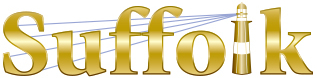 County Community College
Michael J. Grant Campus Academic AssemblyResolution 2021-02 [16]Calling for Shared Governance ofLiberal Arts and Sciences: General Studies Program	Whereas the Curriculum Committees (department, campus, and College), Academic Standards Committees (department, campus, and College), and governance bodies (Senate, Assembly, and Congress) have purview over curriculum and academic standards, and	Whereas New York State Department of Education (NYSED), and Middle States Commission of Higher Education (MSCHE) require the College to maintain and practice rigorous governance processes for curriculum and program review, and	Whereas the Program Review Committee for Liberal Arts and Sciences: General Studies Emphasis/A. A. Degree (Dr. Leanne Warshauer, chair) submitted a Program Review Self-Study Report to the College Office of Academic Affairs in Fall 2016, and	Whereas the first step of any new program review should be to review the report of the previous program review, and	Whereas the current Liberal Arts and Sciences: General Studies Program Committee distributed a draft of Program Learning Outcomes (PLO) directly to the College community without conferring with the appropriate Curriculum Committees, and	Whereas the 2016 Liberal Arts and Sciences: General Studies Program Review Self-Study Report published detailed draft Program Learning Outcomes (PLO) and recommended that the draft PLOs be reviewed and approved by the various Curriculum Committees, and	Whereas Liberal Arts and Sciences: General Studies enrolls more students at the College than every other program combined, and touches the majority of academic departments, therefore be it 	Resolved that the Academic Assembly calls on the Liberal Arts and Sciences: General Studies Program Committee to review the 2016 Program Review Self-Study Report, with emphasis on the recommendations regarding PLOs and the curriculum process, and be it further	Resolved that the Academic Assembly calls on the College Office of Academic Affairs to provide guidance to ensure that all program reviews and proposed revisions be made within the curriculum and academic standards process required by NYSED and MSCHE, and be it further	Resolved that the Academic Assembly calls on the College Office of Academic Affairs to accept formal governance representatives to the Liberal Arts and Sciences: General Studies Program Committee elected by the governance bodies, and representatives from the Curriculum Committees and Academic Standards Committees, and be it further	Resolved that the Academic Assembly requests regular updates on the progress of the review being performed by the Liberal Arts and Sciences: General Studies Program Committee.	Passed [21-16-8] at March 30, 2021 Assembly meeting